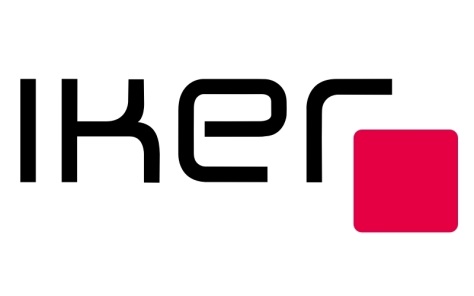 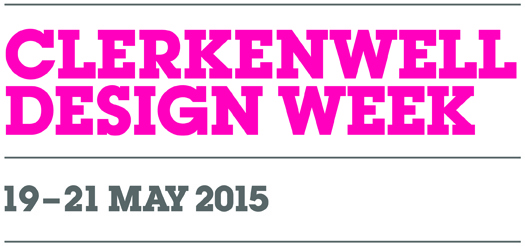 Mannequin – it’s got the lookInspiracja światem mody w kolekcji "Mannequin" jest bardziej niż oczywista. Przebieramysiedziska krzeseł w kolory na topie, stroimy je w oryginalne wzory pikowań, wybieramy stelaż.Tylko od nas zależy, czy stworzymy mebel do industrialnego loftu czy do przytulnego salonuw skandynawskim stylu.
Mannequin Bar IIStołek barowy „Mannequin Bar II” to kolejny mebel będący efektem współpracy studia projektowego WertelOberfell i polskiego producenta mebli Iker. Lekkie, a jednocześnie bardzo stabilne siedzisko pasować będzie do współczesnych rozwiązań aranżacji wnętrz prywatnych, gdzie aneks kuchenny stanowi integralną część strefy dziennej. Postawą hokera są w oryginalny sposób wygięte metalowe pręty w chromowanym wykończeniu. Wsporniki na nogi umieszczone zostały, podobnie jak w pierwszej wersji stołka barowego "Mannequin Bar I", na trzech, różnych poziomach. Siedzisko z łagodnie zagiętej ku górze sklejki pokryte zostało pikowaną w oryginalnie rozmieszczone trójkąty tkaniną w 11 najmodniejszych kolorach. Tkanina użyta do wykończenia kolekcji krzeseł i stołków barowych „Mannequin” posiada właściwości Aqua Clean Technology,
co w praktyce oznacza, iż wszelkie zabrudzenia schodzą z niej za pomocą wody i szmatki. Gramatura 720gr/m2 oraz ścieralność >150.000 cykli gwarantują trwałość oraz wytrzymałość materiału. Meble nią pokryte mogą być bez obaw wykorzystywane we wnętrzach użyteczności publicznej. Wymiary: wys. 780 mm, śr. Siedziska
412 mm.WertelOberfellStudio WertelOberfell, www.werteloberfell.com, zostało założone w 2007 roku przez Gernot Oberfell (1975)
i Jan Wertel (1976). Obaj studiowali wzornictwo przemysłowe w Stuttgarcie w Państwowej Wyższej Szkole Sztuk Pięknych, w szkole, która jest oparta na zasadach Ulmer Schule i Bauhaus. Studio miało siedzibę 
w Londynie i Monachium. W tym okresie pracowali kilka lat dla Ross Lovegrove Studio. Zakres projektowy jest szeroki. Pracują dla takich firm jak Sony, Yamagiwa, MgX przez Materialise, Iker, BN Office Solution, DuPont Corian i inne. Niektóre z prac WertelOberfell były wystawiane w wielu muzeach na całym świecie. Są częścią stałych kolekcji Metropolitan Museum of Art w Nowym Jorku i Victoria & Albert Museum w Londynie. Twórczość Jana i Gernota to połączenie logiki i doskonałości form organicznych. W sposób optymalny wykorzystują właściwości materiałów, procesów produkcyjnych, a zwłaszcza ergonomii.Iker.com.pl                                       Ikershop.com                                                    Onandondesigns.com